Signes conventionnels d’une carte topoTraitSymboleTraitSymbolePiste de course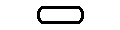 Batiment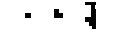 Mine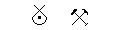 Terrain de camping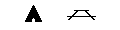 Terrain de golf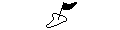 Bureau de poste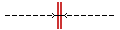 Tunnel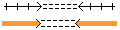 Rivière et pont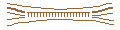 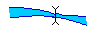 Terrain de Pique-nique Marécage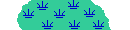 Chemin de fer – voie unique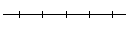 École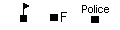 Feu de navigation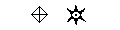 Boisé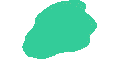 Ligne téléphonique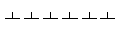 Ruines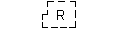 Cimetière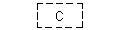 Station de ski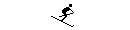 Ligne de transport d’énergie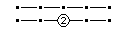 ArbresSilo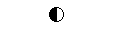 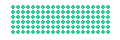 Vignoble ; verger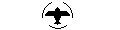 